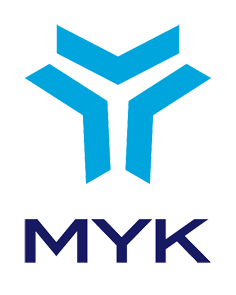 ULUSAL MESLEK STANDARDITELEVİZYON TEKNİK YÖNETMENİSEVİYE 5REFERANS KODU / …RESMİ GAZETE TARİH-SAYI/ .......TERİMLER, SİMGELER VE KISALTMALARAMPERMETRE: Bir elektrik devresinden geçen elektrik akımının şiddetini ölçen aleti,ANA KUMANDA ODASI: Yayın içeriğinin, kalitesi ve doğruluğunun sürekli olarak gözlemlendiği ve yayın iletim/dağıtım ortamlarına aktarıldığı merkezi,BANTTAN YAYIN: Televizyon yayın akış çizelgesi içinde yer alan bir programın herhangi bir ortama kayıt edilip belli bir süre gecikme ile yayınlanmasını,CANLI YAYIN: Televizyon yayın akış çizelgesi içinde yer alan bir programın, yapımı ile eş zamanlı olarak yayınlanmasını,CANLI YAYIN ARACI: Herhangi bir programın stüdyo dışında kaydı ve iletimini sağlayan program yapım ve/veya yayın iletim ekipmanına sahip taşıt aracını,ÇEKİM AÇISI: Çekimi yapılan nesnenin nasıl görüntülenmek istendiğine bağlı olarak belirlen kamera ile nesne arasındaki açıyı,ÇEVRİMİÇİ: Yeni medya ortamı ve/veya çoklu platform ortamlarını,ÇOKLU PLATFORM: Metin, görüntü, grafik, çizim, ses, video ve animasyonların bilgisayarda gösterilmesi, dosyalarda saklanması, bilgisayar ağından iletilmesi ve sayısal olarak işlenmesi gibi çeşitli bilgi kaynaklarının bir arada olmasını,EFEKT: Yapım içeriğine katkıda bulunmak veya dikkat çekmek amacıyla yapay olarak oluşturulan veya zenginleştirilen sesleri,ETKİLEŞİMLİ ORTAM: Kullanıcının oluşturduğu, metin, grafik, animasyon, video, ses gibi içeriklere sahip eylemlerine yanıt veren sayısal, bilgisayar tabanlı sistemler üzerinde çalışan ürün veya hizmetleri,FİLTRELEME: Özel aygıtlar yardımıyla, belirli nesne, renk vb. unsurlarının görüntüden çıkarılmasını ya da değiştirilmesini,GÖRÜNTÜ YÖNETMENİ: Program çekimi esnasında, senaryoya uygun olarak kameranın kullanılması, ışığın ayarlanması ve istenilen etkinin yaratılması için yönetmene yardımcı olan kişiyi,INTERNET ORTAMI: Yayının abonelere ve/veya alıcılara, dünya genelindeki bilgisayar ağlarını ve kurumsal bilgisayarlar sistemlerini birbirine bağlayan internet ağı için kullanılan protokoller aracılığı ile iletildiği ortamı,İLETİŞİM DEVRESİ: Bilginin iletimini sağlayan herhangi bir hattı, iletkeni veya kanalı,KALİBRASYON: Bir ölçme aleti veya düzeneğin, ölçüm sonuçlarının doğru olduğu bilinen bir diğeri ile karşılaştırılması suretiyle ayarlanması işlemini,KARAKTER JENERATÖRÜ (KJ): Her tütlü sabit veya hareketli metin veya şekilleri görüntü üzerinde göstermeyi sağlayan cihaz ya da yazılımı,KONNEKTÖR: Ses sinyallerini taşımak ve iletmek amacıyla kullanılan, elektrik devrelerini birbirine bağlamaya yarayan elektro-mekanik aygıtı,KURGU YÖNETMENİ: Görüntülerin ve seslerin, bir senaryo dahilinde, yapım amacına uygun olarak bütünleştirilmesi işlemlerini, teknik ve estetik kavramları da dikkate alarak yürüten kişiyi,LEHİM:  Herhangi bir devredeki elektronik bileşenlerin montajıda kullanılan, iki ya da daha fazla sayıda metal parçanın, görece düşük erime sıcaklığına sahip bir dolgu metali eritilip bağlantı yerine akıtılarak tutturulması işlemini,MOBİL ORTAM: İçeriğe herhangi bir yer ve zamanda, cep telefonu, taşınabilir aygıtlar vb. gezici cihazlar aracılığıyla, isteğe bağlı erişimi sağlayan iletim ortamını,MONİTÖR: Yayınlanan ya da kaydedilen görütüleri izlemek amacıyla kullaılan elektronik veya elektro-mekanik cihazı,OBJEKTİF: İçinden geçen ışığın kontrollü bir şekilde, istenen bölgeye düşürülmesini sağlayan; en az bir yüzeyi eğik olan; cam veya başka bir malzemeden yapılmış geçirgen yapıyı,OHMMETRE: Direnç, kondansatör gibi elektrik elemanlarının elektrik akımına karşı gösterdiği direnci ölçen ölçü aletini,PLAYOUT: Program içeriğini, bir yayın ortamı aracılığıyla dinleyici, izleyici veya abonelere ulaştıran sistemi,PODCAST: Bölümler halinde yayınlanan ve genellikle birçok web sitesi üzerinden yüklenebilen bir dizi sayısal ortam (işitsel veya görsel) dosyasını,PRODÜKSİYON: Televizyon yayın akışında yer alacak her türlü bölümün yayına hazır hale getirilmesini,PROGRAM: Televizyon kuruluşu tarafından hazırlanan bir yayın akış çizelgesi veya katalog içinde yer alan bir dizi işitsel unsurun oluşturduğu tek bir bütünü,PROGRAM SETİ: Program çekimi için gerekli olan teknik donanım ile görsel ve sanatsal unsurları,PROGRAM YÖNETMENİ: Programın hazırlanmasından izleyiciye sunulmasına kadar geçen sürecin tamamından sorumlu olan, görüntü ve ses malzemesini, plana uygun olarak canlı ya da banttan yayınlamak üzere programı, ekibi ve programa katılan kişileri yöneten kişiyi,REJİ MASASI: Çeşitli kaynaklardan gelen görüntü, resim, KJ çıktısı gibi girdileri, dahili grafik sisteminde bulunan çeşitli efektleri kullanarak değiştirmek veya üst üste göstermek için kullanılan cihazı,REJİ TOPLANTISI: Program içeriği, teknik gereklilikler ve kullanılacak ekipman konularında yönetmenin isteklerinden ekibin kilit elemanlarının bilgi sahibi olmasını sağlayan toplantıyı,SAYISAL PLATFORM: Sayısal kodlama ve modülasyon tekniğini kullanmak suretiyle çok sayıda yayın hizmetini bir veya birden fazla sinyal hâline getirerek uydu, kablo ve benzeri ortamlardan şifreli ve/veya şifresiz olarak dinleyicinin veya izleyicinin doğrudan alacağı şekilde iletimini,SAYISAL YAYIN: Sayısal kodlama ve modülasyon tekniği kullanılarak kablo, uydu, karasal ve benzeri ortamlardan yapılan yayın hizmetini,SENARYO: Bir düşüncenin veya bir olayın görüntü ve sese dönüştürülmesi amacıyla, belli bir teknik ve yeteneğe dayanarak, ilk satırdan son satırına dek sinemaya uygun olarak hazırlanmış metni,SICAK PROVA: Programın görsel biçiminin ve kilit ekibinin, program tasarım ve iş hedeflerine uygun şekilde hazırlanıp düzenlendiğini gözlemlemek amacıyla, kamera kaydı yapılarak gerçekleştirilen provayı,STÜDYO: Ses izolasyon sistemine sahip, her türlü program yapım ekipmanının yer aldığı mekanı,STÜDYO AKUSTİK VE YERLEŞİM PROJESİ: Program yapım mekanındaki ses dalgalarının yarattığı titreşimlerden kayaklanan gürültüyü yok etmek ve cihazların en verimli ve kullanışlı bir şekilde yerleşimini sağlamak amacıyla hazırlanan projeyi,SUNUCU: Programda yer alan ve hazırlanmış içeriği sunan kişiyi,TALKBACK SİSTEMİ: Canlı yayını ya da kaydı etkilemeden, teknik kontrol odası ile çekim alanı arasındaki iletişimi sağlayan iletişim sistemini,TEKİK ŞARTNAME: Alımı yapılacak cihaz veya sistemlerinde olması beklenen teknik özelliklerin belirtildiği belgeyi,TELEVİZYON KANALI: Televizyon kuruluşunun televizyon yayını içeriğini, bir yayın akışı çizelgesi doğrultusuda eş zamanlı olarak iletmek amacıyla kullandığı yayın ortamını,TELEVİZYON KURULUŞU: Televizyon yayın içeriğinin seçiminde editoryal sorumluluğu bulunan ve bu içeriğin düzenlenme ve yayınlanma biçimine karar veren tüzel kişiyi,TELEVİZYON YAYIN OTOMASYONU YAZILIMI: Televizyon yayınını, herhangi bir kumanda elemanı olmaksızın, önceden planlandığı şekilde sürdüren yazılımı,TELEVİZYON YAYINI: Karasal, kablo, uydu ve diğer yayın ortamları üzerinden yapılan ve bireysel iletişim hizmetlerini kapsamayan ses ve veri yayınını,TELİF HAKKI: Yasalarla belirli kişilere verilmiş, herhangi bir bilgi veya düşünce ürününün kullanılması ve yayılması ile ilgili hakları,VOLTMETRE: Bir devrenin herhangi iki noktası arasındaki gerilimi ölçmek için kullanılan aracı,YAYIN ORTAMI: Yayının abonelere ve/veya alıcılara iletildiği kablo, uydu, karasal ve benzeri yayın ortamlarını,YAYIN PLATFORMU: Çok sayıda yayın hizmetini bir veya birden fazla sinyal hâline getirerek uydu, kablo ve benzeri ortamlardan şifreli ve/veya şifresiz olarak dinleyicinin veya izleyicinin doğrudan alacağı şekilde iletimini,YENİ MEDYA (ORTAMI): İçeriğe herhangi bir yer ve zamanda, sayısal aygıtlar aracılığıyla, isteğe bağlı erişimi sağlayan; kullanıcılara, içerikle ilgili etkileşimli geri bildirim, katılımcılık ve topluluk oluşturma imkanı veren iletim ortamınıifade eder.İÇİNDEKİLER1.	GİRİŞ	72.	MESLEK TANITIMI	82.1.	Meslek Tanımı	82.2.	Mesleğin Uluslararası Sınıflandırma Sistemlerindeki Yeri	82.3.	Sağlık, Güvenlik ve Çevre ile ilgili Düzenlemeler	82.4.	Meslek ile İlgili Diğer Mevzuat	82.5.	Çalışma Ortamı ve Koşulları	92.6.	Mesleğe İlişkin Diğer Gereklilikler	93.	MESLEK PROFİLİ	103.1.	Görevler, İşlemler ve Başarım Ölçütleri	103.2.	Kullanılan Araç, Gereç ve Ekipman	253.3.	Bilgi ve Beceriler	253.4.	Tutum ve Davranışlar	264.	ÖLÇME, DEĞERLENDİRME VE BELGELENDİRME	27GİRİŞTelevizyon Teknik Yönetmeni. (Seviye 5) ulusal meslek standardı 5544 sayılı Mesleki Yeterlilik Kurumu (MYK) Kanunu ile anılan Kanun uyarınca çıkartılan “Ulusal Meslek Standartlarının Hazırlanması Hakkında Yönetmelik” ve “Mesleki Yeterlilik Kurumu Sektör Komitelerinin Kuruluş, Görev, Çalışma Usul ve Esasları Hakkında Yönetmelik” hükümlerine göre MYK’nın görevlendirdiği Radyo Televizyon Yayıncıları Meslek Birliği (RATEM) tarafından hazırlanmıştır.Televizyon Teknik Yönetmeni. (Seviye 5) ulusal meslek standardı, sektördeki ilgili kurum ve kuruluşların görüşleri alınarak değerlendirilmiş, MYK Medya İletişim ve Yayıncılık Sektör Komitesi tarafından incelendikten sonra MYK Yönetim Kurulunca onaylanmıştır.MESLEK TANITIMIMeslek TanımıTelevizyon Teknik Yönetmeni (Seviye 5), televizyon program yapımı için gerekli teknik altyapının oluşturulmasını sağlayan, altyapının gelişimine yönelik proje çalışmalarını gerçekleştiren, program yönetmeninin talimatları doğrultusunda, yapım ve yayınların teknik standartara ve estetik kurallara uygun biçimde gerçekleştirilmesini sağlayan ekibi yöneten, gerekli ekipmanı işleten ve yapıma ait teknik altyapı gereksinimlerini yöneten nitelikli kişidir.Televizyon Teknik Yönetmeni (Seviye 5) bu çalışmalarını iş sağlığı ve güvenliğine ilişkin önlemleri alarak, kalite sistemleri çerçevesinde yürütür ve mesleki gelişimine ilişkin faaliyetlerde bulunur.Mesleğin Uluslararası Sınıflandırma Sistemlerindeki YeriISCO-08:  2654 (Film, sahne vb. yönetmenleri ve yapımcıları)Sağlık, Güvenlik ve Çevre ile ilgili Düzenlemeler2821 sayılı Sendikalar Kanunu 2822 sayılı Toplu İş Sözleşmesi, Grev ve Lokavt Kanunu 4077 sayılı Tüketicinin Korunması Hakkında Kanun 4857 sayılı İş Kanunu 5510 sayılı Sosyal Sigortalar ve Genel Sağlık Sigortası Kanunu İşçi Sağlığı ve İş Güvenliği Tüzüğü İlkyardım Yönetmeliği*Ayrıca; iş sağlığı ve güvenliği ve çevre ile ilgili yürürlükte olan kanun, tüzük, yönetmelik ve diğer mevzuata uyulması ve konu ile ilgili risk analizi yapılması esastır..Meslek ile İlgili Diğer Mevzuat6112 sayılı Radyo ve Televizyonların Kuruluş ve Yayın Hizmetleri Hakkında Kanun5846 sayılı Fikir ve Sanat Eserleri Kanunu3257 sayılı Video ve Müzik Eserleri Kanunu2954 sayılı Türkiye Radyo ve Televizyon Kanunu5809 sayılı Elektronik Haberleşme Kanunu5651 sayılı Internet Ortamında Yapılan Yayınların Düzenlenmesi ve Bu Yayınlar Yoluyla İşlenen Suçlarla Mücadele Edilmesi Hakkında Kanun212 sayılı Basın Mesleğinde Çalışanlarla Çalıştıranlar Arasındaki Münasebetlerin Tanzimi Hakkında Kanun*Ayrıca; meslek ile ilgili yürürlükte olan kanun, tüzük, yönetmelik ve diğer mevzuata uyulması esastır.Çalışma Ortamı ve KoşullarıTelevizyon Teknik Yönetmeni (Seviye 5) özel veya kamuya ait yayın kuruluşlarında çalışabilir. Görevlerini ofis ortamında veya ofis dışında, her türlü hava koşulunda ve zor şartlarda yürütebilir. Ekipman kurulumu sırasında ağır yükler taşımak zorunda kalabilir. Kuruluş içinden program, kurgu, görüntü yönetmeni, ilgili birim elemanları ve birim yöneticileri ile; kuruluş dışından da, teknik ekipman sağlayıcı kurum, kuruluş ve kişiler ile sürekli iletişimde bulunur.Çalışma gün ve saatleri, program yapımlarına, arızalara ve bakım planlamasına göre değişkendir. Hafta tatili, resmi tatil gibi günlerde ve gece saatlerinde veya vardiya usulü çalışması, çalışmadığı zamanlarda da göreve hazır olması söz konusu olabilir. Genel çalışma şekli ekip çalışması biçimindedir. Çalışma koşulları içinde, zaman baskısı altında ve uygunsuz koşullarda, uzun sürelerle çalışmak durumunda kalabileceği için yoğun strese bağlı rahasızlıklarla ve elektrik çarpması, el aletlerinden kaynaklanan yaralanmalar gibi risklerle karşı karşıya kalabilir; fiziksel yorgunluğa ve tipik ofis rahatsızlıklarına maruz kalabilir.Mesleğe İlişkin Diğer Gereklilikler Mesleğe ilişkin diğer gereklilik bulunmamaktadır.MESLEK PROFİLİGörevler, İşlemler ve Başarım ÖlçütleriKullanılan Araç, Gereç ve EkipmanBilgi ve BecerilerTutum ve DavranışlarÖLÇME, DEĞERLENDİRME VE BELGELENDİRMETelevizyon Teknik Yönetmeni (Seviye 5). meslek standardını esas alan ulusal yeterliliklere göre belgelendirme amacıyla yapılacak ölçme ve değerlendirme, gerekli şartların sağlandığı ölçme ve değerlendirme merkezlerinde yazılı ve/veya sözlü teorik ve uygulamalı olarak gerçekleştirilecektir.Ölçme ve değerlendirme yöntemi ile uygulama esasları bu meslek standardına göre hazırlanacak ulusal yeterliliklerde detaylandırılır. Ölçme ve değerlendirme ile belgelendirmeye ilişkin işlemler Mesleki Yeterlilik, Sınav ve Belgelendirme Yönetmeliği çerçevesinde yürütülür.Not: Bu kısım Resmi Gazete’de yayımlanmayacaktır. Sadece MYK web sitesinde yer alacaktır.Ek: Meslek Standardı Hazırlama Sürecinde Görev Alanlar Meslek Standardı Hazırlayan Kuruluşun Meslek Standardı EkibiYusuf GÜRSOY, RATEM – Yönetim Kurulu Üyesi; Proje Yönlendirme Kurulu BaşkanıSavaş Yılmaz, RATEM – Proje KoordinatörüCihan Başar SAMANCI, RATEM – Proje AsistanıPelin EMEKSİZ, RATEM – Proje Sekreterya SorumlusuDoç. Dr Can BİLGİLİ, Yeditepe Üniversitesi – İletişim Fakültesi; RATEM - Meslek Standartları DanışmanıS. Koray HATİPOĞLU, RATEM – Meslek Standartları Danışmanı Teknik Çalışma Grubu ÜyeleriMeslek Standartları Komisyonu ÜyeleriOzan ANTAY, atvFaruk ÇELEBİ, atvBurhan KANDEMİR, atvAkın ATLAY, Başarı ElektronikSelahattin YÜKSEL, Kanal 7Murat GEDİKTAŞ, Show TVHidayet KARAKUŞ, Show TVAhmet Turan GÜRKAN, SKY TürkCemil ER, STVMeslek Standardının Hazırlanmasına Katkıda BulunanlarNursel BOLAT, Arel Üniversitesi – Öğretim ÜyesiAlp Mustafa BİROL, Galatasaray Üniversitesi – Öğretim ÜyesiA. Acar FİLİZ, Kanal A (Adana)Yakup BAKIR, Kanal 54 (Sakarya)İsmail TÜRKMEN, Kanal 7Ogün YILDIZ, Kanal 7Ali DÖNMEZ, Kordon TV (İzmir)Mustafa Kara, Maltepe Üniversitesi – Öğretim ÜyesiAydın ÖZDEMİR, Show TVCengiz ŞAHİN, Show TVHakan UZMAN, Show TVZafer BÜYÜ, SRT (Sakarya)Zafer KAYA, STVMelih SEZGİN, STVİdris TAŞ, VTV (Antalya)Görüş İstenen Kişi, Kurum ve KuruluşlarListe ayrıca gönderilecektir.)MYK Sektör Komitesi Üyeleri ve UzmanlarTaner AYDIN			Başkan (Hak İşçi Sendikaları Konfederasyonu)Asuman DOĞAN		Başkan Vekili (Milli Eğitim Bakanlığı)F. Özden KUTLU		Üye (Çalışma ve Sosyal Güvenlik Bakanlığı)Yasemin KÜLTÜR		Üye (Sanayi ve Ticaret Bakanlığı)Doç. Dr. Mehmet OKTAV	Üye (Yükseköğretim Kurulu)Doğan SATMIŞ		Üye (Türkiye Odalar ve Borsalar Birliği)Nilgün AYDOĞAN		Üye (Türkiye Radyo ve Televizyon Kurumu)Ahmet OKUMUŞ		Üye (Türkiye Esnaf ve Sanatkarları Konfederasyonu)Ercan Sadık İPEKÇİ		Üye (Türkiye İşçi Sendikaları Konfederasyonu)Süleyman ARIKBOĞA	Sektör Sorumlusu (Mesleki Yeterlilik Kurumu)Sinan GERGİN		Sektör Komitesi Temsilcisi (Aile ve Sosyal Politikalar Bakanlığı)MYK Yönetim KuruluBayram AKBAŞ			Başkan (Çalışma ve Sosyal Güvenlik Bakanlığı Temsilcisi) Prof. Dr. Oğuz BORAT		Başkan Vekili (Milli Eğitim Bakanlığı Temsilcisi) Doç. Dr. Ömer AÇIKGÖZ		Üye (Yükseköğretim Kurulu Başkanlığı Temsilcisi) Prof. Dr. Yücel ALTUNBAŞAK	Üye (Meslek Kuruluşları Temsilcisi) Dr. Osman YILDIZ			Üye (İşçi Sendikaları Konfederasyonları Temsilcisi) Celal KOLOĞLU			Üye (İşveren Sendikaları Konfederasyonu Temsilcisi)Meslek:TELEVİZYON TEKNİK YÖNETMENİSeviye:5Referans Kodu:…………………………………….Standardı Hazırlayan Kuruluş(lar):Radyo Televizyon Yayıncıları Meslek Birliği (RATEM)Standardı Doğrulayan Sektör Komitesi:MYK Medya İletişim ve Yayıncılık. Sektör KomitesiMYK Yönetim Kurulu Onay Tarih/ Sayı:............... Tarih ve ………. Sayılı KararResmi Gazete Tarih/Sayı: .......... Revizyon No:00GörevlerGörevlerİşlemlerİşlemlerBaşarım ÖlçütleriBaşarım ÖlçütleriKodAdıKodAdıKodAçıklamaAİş sağlığı ve güvenliğe ilişkin faaliyetleri uygulamakA.1İş sağlığı ve güvenliği konusundaki yasal mevzuata ve işyeri kurallarına uymakA.1.1İş sağlığı ve güvenliği konusundaki normların anlaşılması için, iş yerinin düzenlediği eğitimlere veya işyeri dışındaki kurum/kuruşların eğitimlerine katılırAİş sağlığı ve güvenliğe ilişkin faaliyetleri uygulamakA.1İş sağlığı ve güvenliği konusundaki yasal mevzuata ve işyeri kurallarına uymakA.1.2Çalışma ortamının iş sağlığı ve güvenliği konusundaki kural ve talimatlara uygun olduğunu kontrol eder.Aİş sağlığı ve güvenliğe ilişkin faaliyetleri uygulamakA.2Tehlike durumunda acil durum prosedürlerini uygulamakA.2.1Tehlike durumlarında acil durum prosedürlerine göre önlem alma çalışmalarına katılır.Aİş sağlığı ve güvenliğe ilişkin faaliyetleri uygulamakA.2Tehlike durumunda acil durum prosedürlerini uygulamakA.2.2Anında giderilemeyecek türden tehlike durumlarını yetkililere veya gereken durumlarda kuruluş dışındaki ilgili kurum/kuruluşlara bildirir.Aİş sağlığı ve güvenliğe ilişkin faaliyetleri uygulamakA.3Risk etmenlerini azaltmakA.3.1Çalışma esnasında karşılaştığı risk etmenleri veya karşılaşabileceği olası risk etmenlerini belirleyerek rapor eder.Aİş sağlığı ve güvenliğe ilişkin faaliyetleri uygulamakA.3Risk etmenlerini azaltmakA.3.2Risk faktörlerinin azaltılmasına yönelik yapılan çalışmalara katılır.Aİş sağlığı ve güvenliğe ilişkin faaliyetleri uygulamakA.4Acil çıkış prosedürlerini uygulamakA.4.1Acil durumlarda çıkış veya kaçış prosedürlerine uygun hareket eder.Aİş sağlığı ve güvenliğe ilişkin faaliyetleri uygulamakA.4Acil çıkış prosedürlerini uygulamakA.4.2Acil çıkış veya kaçış ile ilgili periyodik eğitimlere, çalışmalara ve tatbikatlara katılır.GörevlerGörevlerİşlemlerİşlemlerBaşarım ÖlçütleriBaşarım ÖlçütleriKodAdıKodAdıKodAçıklamaBSüreçlerin yasal mevzuata, kalite sistemlerine ve kuruluş prosedürlerine uygunluğunu sağlamakB.1Süreçlerle ilgili yasal mevzuatı takip etmek ve uygulamakB.1.1Sorumluluğundaki süreçlerin yasal mevzuata, kalite sistemine ve kuruluş prosedürlerine uygunluğunu kontrol eder.BSüreçlerin yasal mevzuata, kalite sistemlerine ve kuruluş prosedürlerine uygunluğunu sağlamakB.1Süreçlerle ilgili yasal mevzuatı takip etmek ve uygulamakB.1.2Sorumluluğundaki süreçlerle ilgili resmi kurum ve kuruluşların yayınladığı kanun, yönetmelik ve talimatları takip eder ve gerekli güncellemelerini yapar.BSüreçlerin yasal mevzuata, kalite sistemlerine ve kuruluş prosedürlerine uygunluğunu sağlamakB.1Süreçlerle ilgili yasal mevzuatı takip etmek ve uygulamakB.1.3Mevzuat/prosedür değişimleri ile ilgili çalışanları bilgilendirir.BSüreçlerin yasal mevzuata, kalite sistemlerine ve kuruluş prosedürlerine uygunluğunu sağlamakB.2Kalite yönetim sistemi ile ilgili faaliyetleri yürütmekB.2.1Kuruluşun hizmet kalite standartlarına uygun bir şekilde yönetmeliklerin oluşturulmasında amirine yardımcı olur.BSüreçlerin yasal mevzuata, kalite sistemlerine ve kuruluş prosedürlerine uygunluğunu sağlamakB.2Kalite yönetim sistemi ile ilgili faaliyetleri yürütmekB.2.2Kuruluşun kalite yönetim ve hizmet gereklilikleri ile ilgili eğitim faaliyetlerine katılır.BSüreçlerin yasal mevzuata, kalite sistemlerine ve kuruluş prosedürlerine uygunluğunu sağlamakB.2Kalite yönetim sistemi ile ilgili faaliyetleri yürütmekB.2.3Eğitimler sonucunda edindiği bilgi ve becerilere göre kendi bilgi ve becerilerini günceller ve yenilikleri uygular.BSüreçlerin yasal mevzuata, kalite sistemlerine ve kuruluş prosedürlerine uygunluğunu sağlamakB.3Yapılan çalışmaların kalitesini denetlemekB.3.1Araç-gereç ve malzemelerin standartlara uygunluğunu denetler.BSüreçlerin yasal mevzuata, kalite sistemlerine ve kuruluş prosedürlerine uygunluğunu sağlamakB.3Yapılan çalışmaların kalitesini denetlemekB.3.2İşlem formatında yazan talimatlara ve planlara göre kalite gerekliliklerini uygular.BSüreçlerin yasal mevzuata, kalite sistemlerine ve kuruluş prosedürlerine uygunluğunu sağlamakB.3Yapılan çalışmaların kalitesini denetlemekB.3.3Sorumluluk alanlarında saptanan hataları yetkiliye bildirerek ortadan kaldırılmasını sağlar.GörevlerGörevlerİşlemlerİşlemlerBaşarım ÖlçütleriBaşarım ÖlçütleriKodAdıKodAdıKodAçıklamaCTelevizyon program yapımı için teknik altyapıyı oluşturmak(devamı var)C.1Televizyon yapım tekniği için pazar araştırması yapmakC.1.1Televizyon yapım tekniği ve stüdyoları ile ilgili proje ve ekipman araştırması yaparak özelliklerini analiz eder.CTelevizyon program yapımı için teknik altyapıyı oluşturmak(devamı var)C.1Televizyon yapım tekniği için pazar araştırması yapmakC.1.2Yurt içindeki ve dışındaki başka televizyon kanallarının stüdyolarını ve program yapım teknik altyapılarını inceler.CTelevizyon program yapımı için teknik altyapıyı oluşturmak(devamı var)C.1Televizyon yapım tekniği için pazar araştırması yapmakC.1.3Sektöre ait fuarları, süreli ve süresiz yayınları takip ederCTelevizyon program yapımı için teknik altyapıyı oluşturmak(devamı var)C.1Televizyon yapım tekniği için pazar araştırması yapmakC.1.4Detaylı proje, şema, teknik çizim, kılavuz ve süreç şeması gibi kaynaklardan, yapım tekniği ile ilgili bilgi toplar.CTelevizyon program yapımı için teknik altyapıyı oluşturmak(devamı var)C.1Televizyon yapım tekniği için pazar araştırması yapmakC.1.5Piyasadaki yapım ve stüdyo ekipmanın fiyat, sağlayacağı fayda, ekonomik ömür, gibi kriterlerini gözeterek televizyon kanalının ekonomik hedeflerine uygunluğuyla kıyaslar.CTelevizyon program yapımı için teknik altyapıyı oluşturmak(devamı var)C.1Televizyon yapım tekniği için pazar araştırması yapmakC.1.6Televizyon yayıncılığı ile ilgili yasal mevzuatı ve standartları inceler.CTelevizyon program yapımı için teknik altyapıyı oluşturmak(devamı var)C.1Televizyon yapım tekniği için pazar araştırması yapmakC.1.7Program yapımı ve televizyon stüdyosu ile ilgili teknik altyapı pazarının geleceğine ilişkin öngörüleri araştırarak gelişme ve eğilimleri dikkate alır.CTelevizyon program yapımı için teknik altyapıyı oluşturmak(devamı var)C.1Televizyon yapım tekniği için pazar araştırması yapmakC.1.8Televizyon kanalının program yapım ve stüdyo teknolojisinin standartlara ve yasal mevzuata uygun ve güncel olması için televizyon yapım tekniği ve stüdyo altyapısı ile ilgili her türlü teknolojiyi yakından takip ederek uygulama planları yapar.GörevlerGörevlerİşlemlerİşlemlerBaşarım ÖlçütleriBaşarım ÖlçütleriKodAdıKodAdıKodAçıklamaCTelevizyon program yapımı için teknik altyapıyı oluşturmak(devamı var)C.2Program yapımı ile ilgili teknik altyapı planlaması yapmakC.2.1Program yapımı ile ilgili adil ve ulaşılabilir teknik politikaları oluşturmak ve sürdürmek amacıyla televizyon kuruluşu bünyesindeki ilgili birimlere danışır.CTelevizyon program yapımı için teknik altyapıyı oluşturmak(devamı var)C.2Program yapımı ile ilgili teknik altyapı planlaması yapmakC.2.2Program ve kurgu yönetmenleri ile yayın iletimi ve diğer ilgili birim yöneticilerinden görüş alarak, program yapımı ile ilgili teknik altyapı ihtiyaçlarını belirler.CTelevizyon program yapımı için teknik altyapıyı oluşturmak(devamı var)C.2Program yapımı ile ilgili teknik altyapı planlaması yapmakC.2.3Stüdyo akustik ve yerleşim projesi ve kurulumu; stüdyo ve stüdyo dışı mekanlarda program kaydı ve yapımı ile ilgili, kısa ve uzun dönem altyapı ihtiyaç planlaması yapar.CTelevizyon program yapımı için teknik altyapıyı oluşturmak(devamı var)C.2Program yapımı ile ilgili teknik altyapı planlaması yapmakC.2.4Stüdyo dışı mekanlar ve canlı yayın aracı için program yapım ekipmanının belirlenmesi ve kurulumu konusunda plan yapar.CTelevizyon program yapımı için teknik altyapıyı oluşturmak(devamı var)C.2Program yapımı ile ilgili teknik altyapı planlaması yapmakC.2.5Program yapımı ile ilgili kısa ve uzun dönemli teknik altyapı ihtiyaç bütçelerini oluşturur.CTelevizyon program yapımı için teknik altyapıyı oluşturmak(devamı var)C.2Program yapımı ile ilgili teknik altyapı planlaması yapmakC.2.6Yasal mevzuat ve standartlar kapsamındaki, program yapımı ile ilgili teknik altyapı gerekliliklerinin teminini planlar.CTelevizyon program yapımı için teknik altyapıyı oluşturmak(devamı var)C.3Program yapımı ile ilgili teknik yatırımlar için şartname hazırlamakC.3.1Program yapımı ile ilgili teknik altyapı planlamaları doğrultusunda ekipman ve sistem alımı için şartname hazırlar.CTelevizyon program yapımı için teknik altyapıyı oluşturmak(devamı var)C.3Program yapımı ile ilgili teknik yatırımlar için şartname hazırlamakC.3.2Teknik şartnamelerin, televizyon kanalının hedef ve stratejilerine uygunluğuna dikkat eder.CTelevizyon program yapımı için teknik altyapıyı oluşturmak(devamı var)C.3Program yapımı ile ilgili teknik yatırımlar için şartname hazırlamakC.3.3Teknik şartnamelerin, televizyon kanalının teknik olanakları kapsamında uygulanabilirliğine dikkat ederek, gerekli durumlarda uygun geliştirmeler yapılması için proje hazırlar.CTelevizyon program yapımı için teknik altyapıyı oluşturmak(devamı var)C.3Program yapımı ile ilgili teknik yatırımlar için şartname hazırlamakC.3.4Teknik şartnamelerin televizyon yayıncılığı, sayısal yayıncılık ve yeni medya teknolojileri uygulamalarına ilişkin her türlü mevzuat düzenlemesi ve yasal sınırlamalar içinde yer almasını sağlar.GörevlerGörevlerİşlemlerİşlemlerBaşarım ÖlçütleriBaşarım ÖlçütleriKodAdıKodAdıKodAçıklamaCTelevizyon program yapımı için teknik altyapıyı oluşturmakC.4Teknik altyapı alımı ile ilgili teklif toplamakC.4.1Teknik altyapı sağlayan veya sağlanmasına aracılık yapan kişi, kurum veya kuruluşlarla, ihtyaçlarla ilgili görüşme yapar, teklif talebinde bulunur.CTelevizyon program yapımı için teknik altyapıyı oluşturmakC.4Teknik altyapı alımı ile ilgili teklif toplamakC.4.2Benzer teklifler arasında, teknik şartame ve bütçe doğrultusunda karşılaştırma yaparak tekliflerin, bütçe ve teknik şartname doğrultusunda geliştirilmesini destekler.CTelevizyon program yapımı için teknik altyapıyı oluşturmakC.4Teknik altyapı alımı ile ilgili teklif toplamakC.4.3Teknik altyapı tedarikçilerinin, teknik şartname maddelerine yönelik uygunluğunu belirler.CTelevizyon program yapımı için teknik altyapıyı oluşturmakC.5Teknik altyapı alımı ile ilgili teklifleri değerlendirmek ve sonuçlandırmakC.5.1Teklifleri, belirlenen bütçe ve teknik şartname doğrultusunda değerlendirir.CTelevizyon program yapımı için teknik altyapıyı oluşturmakC.5Teknik altyapı alımı ile ilgili teklifleri değerlendirmek ve sonuçlandırmakC.5.2Teknik altyapı ile ilgili referans araştırması yapar, mevcut kullanıcıların görüşlerini dikkate alır.CTelevizyon program yapımı için teknik altyapıyı oluşturmakC.5Teknik altyapı alımı ile ilgili teklifleri değerlendirmek ve sonuçlandırmakC.5.3Teknik altyapı ihtiyacının temini için en iyi sonucu elde etmeye yönelik olarak tedarikçilerle müzakere süreçlerini yönetir.CTelevizyon program yapımı için teknik altyapıyı oluşturmakC.5Teknik altyapı alımı ile ilgili teklifleri değerlendirmek ve sonuçlandırmakC.5.4Belirlenen bütçe, teknik şartname ve televizyon kuruluşu için sağlayacağı ek faydalar ve öncelikler doğrultusunda tedarikçi kuruluşa karar verir.CTelevizyon program yapımı için teknik altyapıyı oluşturmakC.5Teknik altyapı alımı ile ilgili teklifleri değerlendirmek ve sonuçlandırmakC.5.5Tedarikçi kuruluş ile imzalanacak, montaj planı ve gereklilikleri, teslim süresi vb. koşulların da yer aldığı sözleşme içeriğini belirler.CTelevizyon program yapımı için teknik altyapıyı oluşturmakC.5Teknik altyapı alımı ile ilgili teklifleri değerlendirmek ve sonuçlandırmakC.5.6Tedarikçilerin sözleşme gerekliliklerini yerine getirmesini sağlar ve aksaklıkları giderir.CTelevizyon program yapımı için teknik altyapıyı oluşturmakC.5Teknik altyapı alımı ile ilgili teklifleri değerlendirmek ve sonuçlandırmakC.5.7Montaj için ihtiyaç duyulacak gereklilikleri (yayın sürekliliğinin sağlanması için kullanılacak yedek cihazlar, vs.) belirler ve temin eder. CTelevizyon program yapımı için teknik altyapıyı oluşturmakC.5Teknik altyapı alımı ile ilgili teklifleri değerlendirmek ve sonuçlandırmakC.5.8Montaj çalışmalarının aksaksız bir şekilde gerçekleşmesi için televizyon kanalının ilgili birimlerini bilgilendirir.GörevlerGörevlerİşlemlerİşlemlerBaşarım ÖlçütleriBaşarım ÖlçütleriKodAdıKodAdıKodAçıklamaDTelevizyon program yapım uygulamasının teknik aşamalarını yönetmek(devamı var)D.1Yapımın teknik hazırlıklarını gerçekleştirmekD.1.1Yapımın gerçekleştirileceği mekan veya stüdyoların teknik altyapısını inceler görüşlerini bildirir.DTelevizyon program yapım uygulamasının teknik aşamalarını yönetmek(devamı var)D.1Yapımın teknik hazırlıklarını gerçekleştirmekD.1.2Yapımın teknik boyutlarını planlar, gerekli ekipmanın ve tesisatın hazır olmasını ve bunlara ait teknik kontrollerin, canlı yayın veya kayıt başlamadan önce tamamlanmasını sağlar.DTelevizyon program yapım uygulamasının teknik aşamalarını yönetmek(devamı var)D.1Yapımın teknik hazırlıklarını gerçekleştirmekD.1.3Tüm görüntü kaynaklarının (kameralar, kaset makineleri, KJ vb.) yayın veya kayıt için gerekli teknik gereksinimleri karşıladığından ve bunların çıktılarının birbirleri ile tutarlı olduğundan ve istenen yayın ortamlarına uygun olduğundan emin olur.DTelevizyon program yapım uygulamasının teknik aşamalarını yönetmek(devamı var)D.1Yapımın teknik hazırlıklarını gerçekleştirmekD.1.4İhiyaca bağlı olarak ile reji toplantısına katılarak, kameralar, çekim açıları, kamera ve objektif türü, mikrofon sayısı, türleri ve stüdyo monitörlerinin sayısı hakkında program yönetmenine görüş bildirir.DTelevizyon program yapım uygulamasının teknik aşamalarını yönetmek(devamı var)D.1Yapımın teknik hazırlıklarını gerçekleştirmekD.1.5Gerekli durumlarda, ekipman değişiklikleri ve modifiakasyonları konusunda yapım ve yapım sonrası ekibine destek olur.DTelevizyon program yapım uygulamasının teknik aşamalarını yönetmek(devamı var)D.1Yapımın teknik hazırlıklarını gerçekleştirmekD.1.6Kamera ayarları, filtreleme seçenekleri, objektif tercihleri ve filme çekilen nesnelerin görsel efektleri gibi yapıma ait teknik konularda program yönetmeni, görüntü yönetmeni ve görüntü teknisyenine yardım eder.DTelevizyon program yapım uygulamasının teknik aşamalarını yönetmek(devamı var)D.1Yapımın teknik hazırlıklarını gerçekleştirmekD.1.7Sıcak prova teknik uygulamalarını yönetir.DTelevizyon program yapım uygulamasının teknik aşamalarını yönetmek(devamı var)D.1Yapımın teknik hazırlıklarını gerçekleştirmekD.1.8Mümkün olan en yüksek verim ve maliyet etkinliği için çeşitli teknik yayın operasyonlarını planlar ve organize eder.DTelevizyon program yapım uygulamasının teknik aşamalarını yönetmek(devamı var)D.1Yapımın teknik hazırlıklarını gerçekleştirmekD.1.9Yapımın sayısal yayın platformları ve etkileşimli ortamlara uyumu için gerekli teknik düzenlemeleri ve planlamaları yapar.DTelevizyon program yapım uygulamasının teknik aşamalarını yönetmek(devamı var)D.1Yapımın teknik hazırlıklarını gerçekleştirmekD.1.10Teknik ekibin ve yapım ekibinin risklerini en az seviyeye idirmek için mekan ve stüdyolarda sağlık ve güvenlik usullerine dikkat eder.GörevlerGörevlerİşlemlerİşlemlerBaşarım ÖlçütleriBaşarım ÖlçütleriKodAdıKodAdıKodAçıklamaDTelevizyon program yapım uygulamasının teknik aşamalarını yönetmek(devamı var)D.2Yapım çalışmalarının teknik koordinasyonu sağlamakD.2.1Program yönetmeninin talimatıyla, stüdyo kontrol cihazlarını, sayısal görüntü okuma sistemlerini, reji masasını ve gerekli durumlarda bilgisayarları kullanarak sayısal efektleri ve geçişleri gerçekleştirmeyi, ses kaynaklarını seçmeyi, önceden kaydedilmiş materyalleri, grafikleri veya yazıları akışa girmeyi içine alan, bir dizi eş zamanlı faaliyetleri koordine eder.DTelevizyon program yapım uygulamasının teknik aşamalarını yönetmek(devamı var)D.2Yapım çalışmalarının teknik koordinasyonu sağlamakD.2.2Monitörler aracılığıyla yapımın görüntülerini sürekli olarak izler, program yönetmenin talimatları ve senaryo doğrultusunda stüdyo ve görüntü ekibini yönlendirir.DTelevizyon program yapım uygulamasının teknik aşamalarını yönetmek(devamı var)D.2Yapım çalışmalarının teknik koordinasyonu sağlamakD.2.3Görüntü kaynaklarının parametrelerinin, yayın iletim ve/veya dağıtım ölçütlerini karşılamasını sağlar.DTelevizyon program yapım uygulamasının teknik aşamalarını yönetmek(devamı var)D.2Yapım çalışmalarının teknik koordinasyonu sağlamakD.2.4Yapım uygulaması sırasında, belirlenmiş olan çalışma yöntemi ve senaryo doğrultusunda teknik ekibi yönlendirir ve koordine eder.DTelevizyon program yapım uygulamasının teknik aşamalarını yönetmek(devamı var)D.2Yapım çalışmalarının teknik koordinasyonu sağlamakD.2.5Kamera çekimleri, istenen efektlerin yaratılması vb. konularda program yönetmenine destek olarak yapımın yaratıcı yönüne katkıda bulunur.DTelevizyon program yapım uygulamasının teknik aşamalarını yönetmek(devamı var)D.3Canlı yayın tekniğini yönetmek(devamı var)D.3.1Stüdyo ekibini, yapımın planlarını gerçekleştirmek için yönlendirir, ekip üyelerine, canlı yayın akışını kesmeden, kulaklıklar ve talkback sistemi aracılığıyla net, doğru ve tutarlı iletişim kurarak yönetir.DTelevizyon program yapım uygulamasının teknik aşamalarını yönetmek(devamı var)D.3Canlı yayın tekniğini yönetmek(devamı var)D.3.2Görev gerekliliklerini anlamalarını sağlamak içinsunucuları net bir şekilde bilgilendirerek, soru sormaları için onlara yeterli fırsatı verir ve gerekli açıklamaları yapar.DTelevizyon program yapım uygulamasının teknik aşamalarını yönetmek(devamı var)D.3Canlı yayın tekniğini yönetmek(devamı var)D.3.3Gerektiği takdirde, yapım kalitesini geliştirmek için planlarda değişiklik yapmayı önererek, sunuculara yapıcı ve gerçekçi geri bildirimlerde bulunur.DTelevizyon program yapım uygulamasının teknik aşamalarını yönetmek(devamı var)D.3Canlı yayın tekniğini yönetmek(devamı var)D.3.4Oluşan ya da olması muhtemel sapmaları tespit emtek amacıyla standartları ve planları sürekli olarak takip eder, meydana gelen değişiklikleri, derhal ilgili kişilere bildirir.DTelevizyon program yapım uygulamasının teknik aşamalarını yönetmek(devamı var)D.3Canlı yayın tekniğini yönetmek(devamı var)D.3.5Programın bütününün ve her bir parçasının süresini doğru bir şekilde hesaplayarak planlanan ve gerçekleşen akışı ve zamanlamayı, program boyunca karşılaştırır.GörevlerGörevlerİşlemlerİşlemlerBaşarım ÖlçütleriBaşarım ÖlçütleriKodAdıKodAdıKodAçıklamaDTelevizyon program yapım uygulamasının teknik aşamalarını yönetmek(devamı var)D.3Canlı yayın tekniğini yönetmekD.3.6Programın akışı ve süresini etkileyebilecek değişiklikleri tespit eder, zamanlamayı tekrar hesaplar ve program bütünlüğünü korumak için, program yönetmenine danışarak gerekli ayarlamaları yapar.DTelevizyon program yapım uygulamasının teknik aşamalarını yönetmek(devamı var)D.3Canlı yayın tekniğini yönetmekD.3.7Yayın esnasında meydana gelebilecek her türlü etik dışı, hakaret içeren vb. davranışlar dahil, ilgili yasaların ya da uygulama esaslarının ihlaliyle başa çıkmak için gerekli önlemleri alır.DTelevizyon program yapım uygulamasının teknik aşamalarını yönetmek(devamı var)D.3Canlı yayın tekniğini yönetmekD.3.8Teknik ekibe, programla ilgili görev ve sorumlulularına, programın hedefleri ve yapısına ilişkin net ve tutarlı bilgi sağlar.DTelevizyon program yapım uygulamasının teknik aşamalarını yönetmek(devamı var)D.3Canlı yayın tekniğini yönetmekD.3.9Her bir programın editoryal bütünlüğünü korumak için teknik uygulamalar bakımından doğru önlemleri alır, gerçekleşen ve senaryolaştırılmış performans arasındaki tutarsızlıkları not ederDTelevizyon program yapım uygulamasının teknik aşamalarını yönetmek(devamı var)D.3Canlı yayın tekniğini yönetmekD.3.10Herhangi bir müzik ya da telif hakkına sahip materyalin, teknik bakımdan doğru bir şekilde kullanımını sağlar.DTelevizyon program yapım uygulamasının teknik aşamalarını yönetmek(devamı var)D.3Canlı yayın tekniğini yönetmekD.3.11Canlı yayın sırasında oluşan teknik problemleri ve ekipman hatalarını saptar, mümkünse seyircinin dikkatini dağıtmadan bunları çözer. GörevlerGörevlerİşlemlerİşlemlerBaşarım ÖlçütleriBaşarım ÖlçütleriKodAdıKodAdıKodAçıklamaDTelevizyon program yapım uygulamasının teknik aşamalarını yönetmek(devamı var)D.4Sayısal yayıncılık ve yeni medya teknolojilerine uygun program tekniğini desteklemekD.4.1Mevcut sayısal yayıncılık platformlarının ve etkileşimli ortamların yayın/dağıtım biçimlerini saptayarak önem sıralaması yapar.DTelevizyon program yapım uygulamasının teknik aşamalarını yönetmek(devamı var)D.4Sayısal yayıncılık ve yeni medya teknolojilerine uygun program tekniğini desteklemekD.4.2Hedef kitlenin özelliklerini, davranışlarını ve beklentilerini saptayarak, yapım içeriğinin buna uyumlu hale getirilmesini sağlar.DTelevizyon program yapım uygulamasının teknik aşamalarını yönetmek(devamı var)D.4Sayısal yayıncılık ve yeni medya teknolojilerine uygun program tekniğini desteklemekD.4.3Üretilen herhangi bir içeriğin, sayısal platform ve/veya internet, mobil, podcast vb.  yeni medya ortamlarına uyarlanması için, prodüksiyon gerekliliklerinin karşılamasını sağlamak amacıyla teknik ekibin çalışmalarını kontrol eder.DTelevizyon program yapım uygulamasının teknik aşamalarını yönetmek(devamı var)D.4Sayısal yayıncılık ve yeni medya teknolojilerine uygun program tekniğini desteklemekD.4.4Bu uyarlamalar için gerekli olan teknik altyapıyı sağlar.DTelevizyon program yapım uygulamasının teknik aşamalarını yönetmek(devamı var)D.4Sayısal yayıncılık ve yeni medya teknolojilerine uygun program tekniğini desteklemekD.4.5Söz konusu altyapının geliştirilmesi için teknolojik gelişmeleri sürekli olarak takip eder.DTelevizyon program yapım uygulamasının teknik aşamalarını yönetmek(devamı var)D.4Sayısal yayıncılık ve yeni medya teknolojilerine uygun program tekniğini desteklemekD.4.6Çalışmaların, belirlenen bütçe ve zaman ölçütü içinde kalmasını sağlar.DTelevizyon program yapım uygulamasının teknik aşamalarını yönetmek(devamı var)D.4Sayısal yayıncılık ve yeni medya teknolojilerine uygun program tekniğini desteklemekD.4.7Çevrimiçi kullanım için, uygun görsel görüntülerin ve videoların hazırlanmasını sağlar.DTelevizyon program yapım uygulamasının teknik aşamalarını yönetmek(devamı var)D.4Sayısal yayıncılık ve yeni medya teknolojilerine uygun program tekniğini desteklemekD.4.8Çevrimiçi içeriğin kalitesini yükseltecek ve görsel olarak kalite standartlarını arttıracak materyal kaynağının bulunmasını sağlar.GörevlerGörevlerİşlemlerİşlemlerBaşarım ÖlçütleriBaşarım ÖlçütleriKodAdıKodAdıKodAçıklamaDTelevizyon program yapım uygulamasının teknik aşamalarını yönetmek(devamı var)D.5Stüdyo dışı yapımların teknik uygulamalarını yönetmekD.5.1Stüdyo dışı yapım mekanının fizibilitesini, teknik altyapısı ve program setinin kurulmasına sağlayacağı olanaklar doğrultusunda değerlendirir.DTelevizyon program yapım uygulamasının teknik aşamalarını yönetmek(devamı var)D.5Stüdyo dışı yapımların teknik uygulamalarını yönetmekD.5.2Teknik ekiple birlitke, mekanın teknik altyapısının yayına veya kayda hazır hale getirilmesini sağlar.DTelevizyon program yapım uygulamasının teknik aşamalarını yönetmek(devamı var)D.5Stüdyo dışı yapımların teknik uygulamalarını yönetmekD.5.3Ana stüdyolarla bağlantıların faal durumda ve yayına uygun olduğunu kontrol eder ve doğrular.DTelevizyon program yapım uygulamasının teknik aşamalarını yönetmek(devamı var)D.5Stüdyo dışı yapımların teknik uygulamalarını yönetmekD.5.4Yapımda görev alacak teknik personelin zamanında görev yerlerinde olmalarını kontrol eder ve doğrular.DTelevizyon program yapım uygulamasının teknik aşamalarını yönetmek(devamı var)D.5Stüdyo dışı yapımların teknik uygulamalarını yönetmekD.5.5Program esnasında katılımcılara ulaşmada yaşanabilecek zorluklarla başa çıkmak için destek düzenlemelerini kontrol eder ve doğrular.DTelevizyon program yapım uygulamasının teknik aşamalarını yönetmek(devamı var)D.5Stüdyo dışı yapımların teknik uygulamalarını yönetmekD.5.6İletişim devresi arızası durumunda takip edilecek usullere önceden karar verir ve bunları, tüm katılımcıların bilmesi ve anlamasını sağlar.DTelevizyon program yapım uygulamasının teknik aşamalarını yönetmek(devamı var)D.5Stüdyo dışı yapımların teknik uygulamalarını yönetmekD.5.7Mekanın düzeni, gereklilikleri ve sınırlamalarını açıklayan ve belirleyen işaretlerin ve ikazların güncellenmiş olmasını, net ve dikkat çekecek şekilde konulmasını sağlar.DTelevizyon program yapım uygulamasının teknik aşamalarını yönetmek(devamı var)D.5Stüdyo dışı yapımların teknik uygulamalarını yönetmekD.5.8Teknik ekibe, programla ilgili görev ve sorumlulularına, programın hedefleri ve yapısına ilişkin net ve tutarlı bilgi sağlar.DTelevizyon program yapım uygulamasının teknik aşamalarını yönetmek(devamı var)D.5Stüdyo dışı yapımların teknik uygulamalarını yönetmekD.5.9Değişikliklere ayak uydurabilmesi için teknik ekibe, yapımın akışı, zamanlaması ve içeriğindeki değişiklikleri yeterli süre içinde bildirir.DTelevizyon program yapım uygulamasının teknik aşamalarını yönetmek(devamı var)D.5Stüdyo dışı yapımların teknik uygulamalarını yönetmekD.5.10Yapımın görüntülerinin teknik kalitesini sürekli olarak izleyerek olası kalite kaybını belirler ve düzeltilmesini sağlar.DTelevizyon program yapım uygulamasının teknik aşamalarını yönetmek(devamı var)D.5Stüdyo dışı yapımların teknik uygulamalarını yönetmekD.5.11Yapıma ait tüm düzenlemelerin, sosyal güvence gerekliliklerini ve tüm kanuni sağlık ve emniyet yükümlülüklerini karşıladığını doğrular.DTelevizyon program yapım uygulamasının teknik aşamalarını yönetmek(devamı var)D.5Stüdyo dışı yapımların teknik uygulamalarını yönetmekD.5.12Programın ana stüdyodan playout sunuculara gönderilmesi konusundaki ayrıntılar üzerinde önceden mutabık olur ve gerektiği takdirde ayrıntıları belgelendirir.GörevlerGörevlerİşlemlerİşlemlerBaşarım ÖlçütleriBaşarım ÖlçütleriKodAdıKodAdıKodAçıklamaEProgram yapım uygulamaları teknik ekibini yönetmek(devamı var)E.1Program teknik uygulama iş süreçlerini tanımlamakE.1.1İşler ve hizmet süreçleri konusunda değerlendirme, planlama ve önceliklendirme yapar.EProgram yapım uygulamaları teknik ekibini yönetmek(devamı var)E.1Program teknik uygulama iş süreçlerini tanımlamakE.1.2Uzun dönem hedefler ile bunlara erişimek için gerekli strateji ve faaliyetleri belirler.EProgram yapım uygulamaları teknik ekibini yönetmek(devamı var)E.1Program teknik uygulama iş süreçlerini tanımlamakE.1.3Teknik birime ait kaynakları ve bütçeyi izler ve denetler.EProgram yapım uygulamaları teknik ekibini yönetmek(devamı var)E.1Program teknik uygulama iş süreçlerini tanımlamakE.1.4Program yapım zamanlamasına uygun teknik ekip çalışma zaman planını hazırlar. EProgram yapım uygulamaları teknik ekibini yönetmek(devamı var)E.1Program teknik uygulama iş süreçlerini tanımlamakE.1.5Görüntü, ses ve kayıtla ilgili teknik ekibin, görevlerini doğru bir şekilde yapabilmeleri için gereken iş akışını planlar.EProgram yapım uygulamaları teknik ekibini yönetmek(devamı var)E.1Program teknik uygulama iş süreçlerini tanımlamakE.1.6Her bir programın amaçlanan sonuçları bakımından, katkı sağlayıcılara, görevleri ve sorumluluklarına ilişkin net ve tutarlı bilgi sağlar.GörevlerGörevlerİşlemlerİşlemlerBaşarım ÖlçütleriBaşarım ÖlçütleriKodAdıKodAdıKodAçıklamaEProgram yapım uygulamaları teknik ekibini yönetmek(devamı var)E.2Teknik uygulama ekibini oluşturmakE.2.1Teknik birim iş süreçleri ve görev tanımlarına uygun insan kaynağı araştırması yapar.EProgram yapım uygulamaları teknik ekibini yönetmek(devamı var)E.2Teknik uygulama ekibini oluşturmakE.2.2Ekibe dahil olacak kişilerin beceri gerekliliklerini saptar.EProgram yapım uygulamaları teknik ekibini yönetmek(devamı var)E.2Teknik uygulama ekibini oluşturmakE.2.3Ekibin performans standartlarını ve performans değerlendirme ölçütlerini belirler.EProgram yapım uygulamaları teknik ekibini yönetmek(devamı var)E.2Teknik uygulama ekibini oluşturmakE.2.4Teknik süreçlerle ilgili insan kaynağını belirler.EProgram yapım uygulamaları teknik ekibini yönetmek(devamı var)E.2Teknik uygulama ekibini oluşturmakE.2.5Ekibin, teknik birim işleyişine uygunluğu bakımından geçmiş deneyimlerini dikkate alır.EProgram yapım uygulamaları teknik ekibini yönetmek(devamı var)E.2Teknik uygulama ekibini oluşturmakE.2.6Ekibin istihdamında, çalışma yeri ve zamana ilişkin özellikleri gözetir.EProgram yapım uygulamaları teknik ekibini yönetmek(devamı var)E.2Teknik uygulama ekibini oluşturmakE.2.7Teknik ekip üyelerini işe alma, çalışma süresi belirleme ve işten çıkarmaya yönelik uygulamaların gerçekleşmesi için televizyon kuruluşu yönetimine görüş bildirir.EProgram yapım uygulamaları teknik ekibini yönetmek(devamı var)E.2Teknik uygulama ekibini oluşturmakE.2.8Yetenek yönetimi yaparak ekibin birim iş süreçlerine uygunluğunu gözetir.GörevlerGörevlerİşlemlerİşlemlerBaşarım ÖlçütleriBaşarım ÖlçütleriKodAdıKodAdıKodAçıklamaEProgram yapım uygulamaları teknik ekibini yönetmek(devamı var)E.3Teknik ekip koordinasyonunu sağlamakE.3.1 Teknik ekip içindeki yetki ve sorumluluk ilişkilerini belirler.EProgram yapım uygulamaları teknik ekibini yönetmek(devamı var)E.3Teknik ekip koordinasyonunu sağlamakE.3.2Ekibin kontrolü için, takım çalışmasına uygun yönetsel faaliyetleri oluşturarak yürütür.EProgram yapım uygulamaları teknik ekibini yönetmek(devamı var)E.3Teknik ekip koordinasyonunu sağlamakE.3.3Belirlenen standartlara ve değerlendirme ölçütlerine göre teknik ekibin performansını değerlendirir.EProgram yapım uygulamaları teknik ekibini yönetmek(devamı var)E.3Teknik ekip koordinasyonunu sağlamakE.3.4Ekibin bir üyesinin ya da üyelerinin, yapım özetinin gerekliliklerini yerine getirmediği durumlarda, nedenini belirlemek için ilgili kişilerle görüşür ve çözüm üretir.EProgram yapım uygulamaları teknik ekibini yönetmek(devamı var)E.3Teknik ekip koordinasyonunu sağlamakE.3.5Ekip üyelerinin kişisel gelişimlerini destekleyecek şekilde onlara fırsat sunar.EProgram yapım uygulamaları teknik ekibini yönetmek(devamı var)E.3Teknik ekip koordinasyonunu sağlamakE.3.6Yapımla ilgili çalışma yöntem ve beklentilerini teknik ekibe, çekim öncesinde, anlaşılır bir şekilde açıklar.EProgram yapım uygulamaları teknik ekibini yönetmek(devamı var)E.3Teknik ekip koordinasyonunu sağlamakE.3.7Yapım sürecinde ekibin uyumlu çalışması için gerekli ihtiyaçları sağlarEProgram yapım uygulamaları teknik ekibini yönetmek(devamı var)E.3Teknik ekip koordinasyonunu sağlamakE.3.8Ekibin işiyle ilgili risk değerlendirmesini yapar, ilgili sağlık ve güvenlik yönetmeliklerine uygun bir şekilde çalışmasını sağlar.EProgram yapım uygulamaları teknik ekibini yönetmek(devamı var)E.3Teknik ekip koordinasyonunu sağlamakE.3.9Teknik ekip işlerinin raporlanmasını ve kayıtlarının oluşturulmasını sağlar.EProgram yapım uygulamaları teknik ekibini yönetmek(devamı var)E.3Teknik ekip koordinasyonunu sağlamakE.3.10Teknik ekip üyelerinin, televizyon kanalının diğer birimlerindeki çalışanlarla olan ilişkilerini yönetir ve uyumluluğu gözetir.GörevlerGörevlerİşlemlerİşlemlerBaşarım ÖlçütleriBaşarım ÖlçütleriKodAdıKodAdıKodAçıklamaEProgram yapım uygulamaları teknik ekibini yönetmekE.4Teknik ekip ve televizyon kanalının diğer personeli için teknik danışmanlık hizmeti sağlamakE.4.1Teknik birim ve diğer birimlerin teknik eğitim ihtiyacını belirleyerek eğitim programı düzenler.EProgram yapım uygulamaları teknik ekibini yönetmekE.4Teknik ekip ve televizyon kanalının diğer personeli için teknik danışmanlık hizmeti sağlamakE.4.2Teknik ekipmanın ya da yapıların nasıl imal edildiği, kurulduğu ve kullanıldığı ile ilgili bilgi sağlamak amacıyla gerekli döküman, çizim ve kılavuzu temin eder.EProgram yapım uygulamaları teknik ekibini yönetmekE.4Teknik ekip ve televizyon kanalının diğer personeli için teknik danışmanlık hizmeti sağlamakE.4.3Teknik konular, süreçler ve sistemlerle ilgili konularda televizyon kuruluşu yönetimine program yapımı ve yönetimi ekibine teknik tavsiyelerde bulunur.EProgram yapım uygulamaları teknik ekibini yönetmekE.4Teknik ekip ve televizyon kanalının diğer personeli için teknik danışmanlık hizmeti sağlamakE.4.4Yayın ekibine, teknik ekibe ve diğer personele, teknik ekipmanın nasıl kullanılacağı ile ilgili teknik yardım sunar.EProgram yapım uygulamaları teknik ekibini yönetmekE.4Teknik ekip ve televizyon kanalının diğer personeli için teknik danışmanlık hizmeti sağlamakE.4.5Televizyon yayın içeriğinin, internet, mobil, podcast vb. etkileşimli yeni medya ortamlarından, sayısal ve çoklu platformlar üzerinden erişimi için, yapımcı veya teknik ekipten ilgili kişilere, uygun formata çevirme, yeniden işleme,vb. gerekli teknik desteği sağlar.GörevlerGörevlerİşlemlerİşlemlerBaşarım ÖlçütleriBaşarım ÖlçütleriKodAdıKodAdıKodAçıklamaFTelevizyn program yapım uygulamalarının teknik altyapı gereksinimlerini yönetmek(devamı var)F.1Yapım teknik altyapısını takip etmek ve denetlemekF.1.1Hataları ve arızaları tanımlayabilmek amacıyla cihazları, yapıları ya da malzemeleri inceler.FTelevizyn program yapım uygulamalarının teknik altyapı gereksinimlerini yönetmek(devamı var)F.1Yapım teknik altyapısını takip etmek ve denetlemekF.1.2Olası problemlerin tespiti için teknik cihazların ve sistemlerin çalışması ile ilgili yayın ekibi ve teknik ekipten gelen bilgileri gözlemler ve takip eder.FTelevizyn program yapım uygulamalarının teknik altyapı gereksinimlerini yönetmek(devamı var)F.1Yapım teknik altyapısını takip etmek ve denetlemekF.1.3Doğru çalıştığından emin olmak için cihazları, sistemleri ve yapıları test eder.FTelevizyn program yapım uygulamalarının teknik altyapı gereksinimlerini yönetmek(devamı var)F.1Yapım teknik altyapısını takip etmek ve denetlemekF.1.4Televizyon kanalının ve yayın iletim/dağıtım ortamları ve/veya platformlarının teknik gerekliliklerine uyumu denetlemek amacıyla, ana kumanda odasına gönderilen yayını sürekli olarak izler ve kontrol eder.FTelevizyn program yapım uygulamalarının teknik altyapı gereksinimlerini yönetmek(devamı var)F.1Yapım teknik altyapısını takip etmek ve denetlemekF.1.5Sorunsuz bir şekilde çalışması için yayın ve playout yazılımı, donanımı ve veri tabanının sürekli kontrolünü yapar, düzenli bakımının yapılmasını sağlar.FTelevizyn program yapım uygulamalarının teknik altyapı gereksinimlerini yönetmek(devamı var)F.1Yapım teknik altyapısını takip etmek ve denetlemekF.1.6Yayın kesintisi durumumda devreye girecek program yedeklemesini yapar.FTelevizyn program yapım uygulamalarının teknik altyapı gereksinimlerini yönetmek(devamı var)F.1Yapım teknik altyapısını takip etmek ve denetlemekF.1.7Banttan yayınlanacak programın yayına hazır olduğunu anlamak için program kaydının ön izlemesini yapar.FTelevizyn program yapım uygulamalarının teknik altyapı gereksinimlerini yönetmek(devamı var)F.1Yapım teknik altyapısını takip etmek ve denetlemekF.1.8Etkin teknolojik değişimleri uygulamak amacıyla yapım teknik altyapısının operasyonel etkinliğini analiz eder.FTelevizyn program yapım uygulamalarının teknik altyapı gereksinimlerini yönetmek(devamı var)F.2Yapım teknik altyapısının kontrolünü gerçekleştirmekF.2.1Elektronik ve mekanik ekipmanın ve sistemlerin basit onarım işlerinin ve ayarlarının yapılmasını ve kalibrasyonunu sağlar.FTelevizyn program yapım uygulamalarının teknik altyapı gereksinimlerini yönetmek(devamı var)F.2Yapım teknik altyapısının kontrolünü gerçekleştirmekF.2.2Arızalanan elektronik ve mekanik ekipmanın ve sistemin en kısa sürede tamir edilmesi sürecini takip eder.FTelevizyn program yapım uygulamalarının teknik altyapı gereksinimlerini yönetmek(devamı var)F.2Yapım teknik altyapısının kontrolünü gerçekleştirmekF.2.3Teknik ekipmanın taşınması, yerleştirilmesi ve kurulumu faaliyetlerini takip ederek yönetir.GörevlerGörevlerİşlemlerİşlemlerBaşarım ÖlçütleriBaşarım ÖlçütleriKodAdıKodAdıKodAçıklamaFTelevizyn program yapım uygulamalarının teknik altyapı gereksinimlerini yönetmekF.3Televizyon kanalı dışından sağlanacak teknik destek ve donanımla ilgili süreci yönetmekF.3.1Program yapımında gerek  duyulacak teknik desteğin ve donanımın niteliğini belirler, gereksinimi tanımlar.FTelevizyn program yapım uygulamalarının teknik altyapı gereksinimlerini yönetmekF.3Televizyon kanalı dışından sağlanacak teknik destek ve donanımla ilgili süreci yönetmekF.3.2Televizyon kanalı içinden sağlanamayacak teknik destek ve donanım konusunda piyasa araştırması yapar.FTelevizyn program yapım uygulamalarının teknik altyapı gereksinimlerini yönetmekF.3Televizyon kanalı dışından sağlanacak teknik destek ve donanımla ilgili süreci yönetmekF.3.3Televizyon kanalı dışından sağlanacak teknik destek ve donanımın temini için ilgili tedarikçi firma, kişi ve kuruluşlarla görüşmeler yapar.FTelevizyn program yapım uygulamalarının teknik altyapı gereksinimlerini yönetmekF.3Televizyon kanalı dışından sağlanacak teknik destek ve donanımla ilgili süreci yönetmekF.3.4Teknik destek ve donanımın karşılanması için zaman ve maliyet planı yapar.FTelevizyn program yapım uygulamalarının teknik altyapı gereksinimlerini yönetmekF.3Televizyon kanalı dışından sağlanacak teknik destek ve donanımla ilgili süreci yönetmekF.3.5Teknik destek ve donanımın, yapılan plan doğrultusunda karşılanması faaliyetlerini yürütür.FTelevizyn program yapım uygulamalarının teknik altyapı gereksinimlerini yönetmekF.4Yasal mevzuat kapsamındaki gerekliliklerle ilgili teknolojik uygulamaları planlamakF.4.1Yasal mevzuat tarafından zorunlu tutulan ve televizyon kanalının, yeniden yayınlama veya yayın takibi amacıyla talep ettiği yayın kayıt sistemini oluşturur, sorunsuz olarak çalışmasını takip eder.FTelevizyn program yapım uygulamalarının teknik altyapı gereksinimlerini yönetmekF.4Yasal mevzuat kapsamındaki gerekliliklerle ilgili teknolojik uygulamaları planlamakF.4.2İstendiği taktirde, belli bir gün ve saate ait yayın kaydının söz konusu sistemden alınarak, talep edilen biçimde sunulmasını sağlar.FTelevizyn program yapım uygulamalarının teknik altyapı gereksinimlerini yönetmekF.4Yasal mevzuat kapsamındaki gerekliliklerle ilgili teknolojik uygulamaları planlamakF.4.3Yapım teknik süreçlerinin ve prosedürlerinin, yasalar, düzenlemeler ve standartlara uygun olduğundan emin olur.GörevlerGörevlerİşlemlerİşlemlerBaşarım ÖlçütleriBaşarım ÖlçütleriKodAdıKodAdıKodAçıklamaGMesleki gelişim faaliyetlerini yürütmekG.1Eğitim planlama ve organizasyon çalışmalarını gerçekleştirmekG.1.1Meslek ile ilgili toplantı, seminer, hizmet içi eğitim vb. etkinliklere gerektiğinde katılım sağlar.GMesleki gelişim faaliyetlerini yürütmekG.1Eğitim planlama ve organizasyon çalışmalarını gerçekleştirmekG.1.2Kendi veya başkalarının periyodik veya bir defaya özgü eğitim ihtiyaçlarını belirleyerek zaman planlaması açısından değerlendirir.GMesleki gelişim faaliyetlerini yürütmekG.2Bireysel mesleki gelişimi konusunda çalışmalar yapmakG.2.1Mesleki ve kişisel gelişim için gerekli araştırma faaliyetlerini gerçekleştirir.GMesleki gelişim faaliyetlerini yürütmekG.2Bireysel mesleki gelişimi konusunda çalışmalar yapmakG.2.2Televizyon yayıncılığı ve sayısal yayıncılık ile ilgili yeni teknolojileri/yayınları ve gelişmeleri takip eder.GMesleki gelişim faaliyetlerini yürütmekG.3Astlarına ve diğer çalışanlara mesleki eğitimler vermekG.3.1Bilgi ve deneyimlerini, gerektiğinde birlikte çalıştığı veya ilgili diğer kişilere aktarır.GMesleki gelişim faaliyetlerini yürütmekG.3Astlarına ve diğer çalışanlara mesleki eğitimler vermekG.3.2Televizyon yayıncılığı ve sayısal yayıncılık ile ilgili olarak, gerektiğinde bilgilendirme ve eğitim faaliyetlerini gerçekleştirir.Bilgisayar ve donanımları (yazıcı, tarayıcı, harici bellek vb.)Kırtasiye malzemeleri (kağıt, kalem, delgeç, tel zımba, ajanda, not defteri,  vb)İletişim araçları (telefon, tele-konferans sistemleri, faks, kablolu/kablosuz internet vb.)Ofis araçları (fotokopi makinesi, projeksiyon cihazı, hesap makinesi vb.)Optik/dijital kaydetme ve görüntüleme cihazları (fotoğraf makinesi, video kamera, CD, VCD, DVD, Blu-ray disc okuyucuları vb.)Ses ve görüntü kayıt cihazıMikrofonKulaklıkYapım mikseriGörüntü mikseriSes efekt / işleme cihazıKarakter jeneratörüSes ve görüntü kurgusu yazılımıTelevizyon yayın otomasyonu yazılımıPlayout sistemiElektronik test cihazı ve ekipmanıEl aletleri (delme, vidalama, kesme aletleri; anahtar, tornavida, kerpeten vb.)Voltmetre, ampermetre, ohmmetreLehim ekipmanıKablo ve konnektörAcil durum bilgisiAnalitik düşünme becerisiAraştırma ve raporlama bilgi ve becerisiBilgisayar ve bilgisayar sistemleri kullanım bilgisiÇalışma mevzuatı bilgisiDinamik koşullarda ve stres altında çalışma becerisiEkip organizasyon ve koordinasyon becerisiEl aletleri kullanımı becerisiElektronik devre bilgisiElektronik tasarım özelliklerini anlama becerisiElektronik test cihazı kullanımı bilgisi Elektronik ve mekanik cihazların çalışma prensipleri bilgisiEtkili iletişim becerisiİleri düzeyde elektronik onarım teknik bilgisiİş sağlığı ve güvenliği bilgisiİşitsel beceriKalite yönetimi bilgisiKanal ve program türleri ile dinleyici yapısına göre televizyon pazarı bilgisi  Kaynakları planlama ve yönetme bilgi ve becerisiKriz yönetimi becerisiLehimleme bilgi ve becerisiMesleğe ilişkin yasal düzenlemeler bilgisiMüzik bilgisiNesnelere ait ölçülebilir kriterleri (boyut, mesafe, miktar vb.) tahmin etme becerisiProje, şema ve teknik çizim okuma becerisiRisk yönetimi bilgisiSayısal televizyon yayıncılığı bilgisiServis ve onarım kılavuzlarını anlama becerisiSes ve efekt bilgisiTeknik ekipman ve donanım bilgisiTelevizyon yönetim bilgisiTemel bütçeleme bilgisiVeri saklama becerisiYayıncılıkla ilgili yasal mevzuat bilgisiZaman yönetimi becerisiAçık görüşlü olmakÇalışma disiplini ve işyeri tertibine özen göstermekÇevre, kalite ve iş sağlığı ve güvenliği kurallarına uymakÇevre korumaya karşı duyarlı olmakDeğişime açık olmak ve değişen koşullara uyum sağlamakEkip içinde uyumlu çalışmak ve ekibi yönlendirmekEleştiriye açık olmakEtkili karar verme yeteneğine sahip olmakGözlem yeteneğine sahip olmakMüzakere yeteneği sergilemekPlanlı çalışmakSorumluluk sahibi olmakSüreç kalitesine özen göstermekSüreçleri geliştirici ve iyileştirici önerilerde bulunmakUygun (sözlü veya sözlü olmayan) iletişim becerileri sergilemek